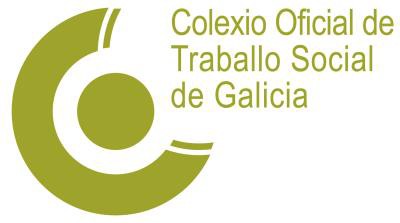 O COTSG alerta da falta de protocolos para os servizos sociais na fase 1 Cren que é “inadmisible” que logo de varios días nesta nova fase as e os traballadores esenciais non teñan ningún documento polo que guiarse
Redacción, 12-05-20.- O Colexio Oficial de Traballo Social de Galicia (COTSG) reclama que a Xunta envíe “sen demora protocolos para as e os traballadores dos servizos sociais nesta primeira fase da desescalada”. Ademais, tras ter consultado ás e aos profesionais colexiados, a entidade vén de detectar moitas eivas na fase de desescalada na dependencia. Desde a Xunta de Goberno cren que a administración debe abordar isto “canto antes” pois este é o “sistema que vela polas persoas maiores”. Desde o COTSG sinalan a existencia de “moito retraso na asignación de prazas residenciais das emerxencias que contemplan as situacións de abandono, de risco inminente para integridade física do usuario ou de malos tratos”. O resultado disto é o “desamparo no que a administración galega ten sumidas a estas persoas máis vulnerables sen contemplar protocolos axeitados e eficaces de emerxencia que garantan unha vida digna”. Desde a entidade de traballo social remítense á Guía da FASE 1 publicada o día 9 de maio de 2020: “Disponse a apertura de todos os centros recollidos no Catálogo de Referencia de Servizos Sociais, aprobado polo Consello Territorial de Servizos Sociais e do Sistema para a Autonomía e a Atención á Dependencia. O obxectivo é que se poda levar a cabo a atención presencial daqueles cidadáns que o necesiten, prestando especial atención aos servizos de terapia, rehabilitación, atención temperá e atención diúrna para persoas con discapacidade e/ou en situación de dependencia”. En base a isto xulgan “inadmisible” que non haxa “xa” protocolos establecidos “tanto a nivel autonómico como municipal para afrontar esta nova situación”.“Levamos xa varios días de fase un”, din desde a Xunta de Goberno e “as e os profesionais dos servizos sociais non teñen ningún tipo de documento polo que guiarse”.  Por todo isto o Colexio demanda á Xunta:Creación de Protocolos de desescalada para a reapertura de centros para persoas en situación de dependencia e de atención para as persoas afectadas polo peche de ditos centros (Centros de día, etc.)As persoas usuarias dos mencionados servizos precisan seguridade e estabilidade - horarios, medicación, fisioterapia, etc.- algo do que están privadas por mor do confinamento. Nesta liña recordan que na propia Orde SND 399/2020 do 9 de maio se recolle que se “garantirá a dispoñibilidade de acceso aos servizos de terapia, rehabilitación, atención temperá e atención diúrna para persoas con discapacidade e/ou en situación de dependencia”.Ademais, moitas familias víronse obrigadas a crear novas estratexias de conciliación coas persoas en situación de dependencia que requiren de coidados específicos.Reforzar os servizos de proximidade de carácter domiciliar en todas as súas modalidades para garantir os coidados, a vinculación no entorno, a seguridade e a alimentación.Crear fases de reapertura dos centros. Isto facilitaría a asistencia por parte das persoas usuarias progresivamente, atendendo ao proceso de desescalada. Facilitar a realización de test de COVID-19 ás e aos profesionais, persoas coidadoras e persoas beneficiarias no servizo, así como os EPIs necesarios para realizar este traballo. Reforzar os centros de día e a posibilidade de recibir coidados no entorno máis próximo e os mecanismo  de conciliación laboral e familiar.Procurar mecanismos de conciliación para as persoas traballadoras dos centros.Así, a Xunta de Goberno insiste no “reforzo de profesionais do traballo social nos diferentes departamentos de Servizos Sociais, servizos esenciais en todo o territorio nacional, como medida para protexer o benestar, a saúde e a seguridade da cidadanía na loita contra o COVID-19” e, engaden, “para evitar que os colectivos especialmente vulnerables caian en situacións de extrema necesidade”.